Pachet 2018T, etapa 2Asachi, Ad astra, PlusMinus, BetonomeșalcaÎntrebare de încălzire0. 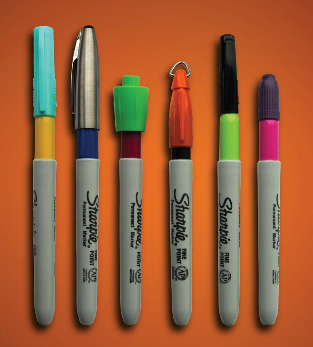 Î: Cu ocazia cărui eveniment a fost creat acest poster pentru compania Sharpie? R: HalloweenC: Markerele s-au mascat în pixuri și alte chestii având alte capace decât în mod obișnuit. Autor: Andrian Macari, AsachiRunda 11. Aeroportul din Oslo a fost primul din lume care le-a oferit avioanelor posibilitatea să se alimenteze cu combustibil. Î: Care 3 litere au fost omise din fraza anterioară? R: BIO C: BiocombustibilAutor: Ion-Mihai Felea, Asachi2. ACEST cuvânt unește capitale precum București, Minsk, Zagreb, Moscova, Kiev și altele. Inventatorul belgian Zenobe Gramme și-a numit generatorul electric folosind ACEST cuvânt de origine greacă. Î: Scrieți cuvântul! R: Dinam/ Dinamo C: Echipe de fotbal cu nume Dinamo.Autor: Ion-Mihai Felea, Asachi3. În această primăvara se zvonea că Pep Guardiola îl dorește mult pe un anumit jucător aflat pe val. Probabil că antrenorul s-a gândit că acesta ar putea face ravagii printre adversari. Dacă s-ar fi realizat transferul, fotbalistul ar fi putut fi numit exact ca denumirea unui film celebru.Î: Despre ce film este vorba?R: Citizen KaneC: Harry Kane este unul dintre cei mai buni jucători englezi de fotbal la moment. Cei de la Manchester City sunt porecliți „cetățenii”. Numele său are o pronunțare similară cu „hurricane”, de aici și indiciul cu „ravagiile”.Sursa: https://www.dailystar.co.uk/sport/football/698931/Man-City-Pep-Guardiola-Harry-Kane-Tottenham-transfer-news-gossip Autor: Orest Dabija, Asachi4.      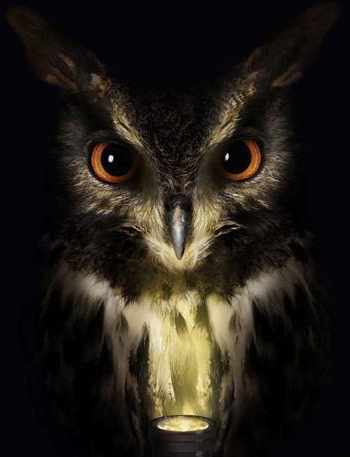 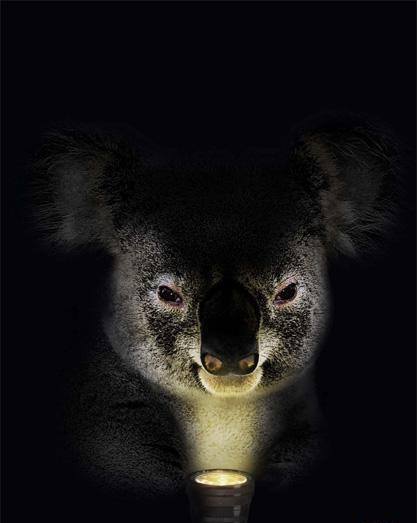 Vedeţi două postere publicitare create cu ocazia Halloween-ului. Mesajul campaniei este „X at the Y”. Prin X și Y am înlocuit 2 cuvinte care rimează și au același număr de litere.Î: Scrieți cele 2 cuvinte! R: Boo, Zoo. Autor: Andrian Macari, Asachi5. În una din caricaturile sale, Alex Dimitrov ilustrează doi oameni care discută: „Cea mai mare greșeală a secolului XX este că a naufragiat Titanicul și nu EA”. EA este și o prințesă Disney.Î: Numiți-o pe EA!R: AuroraC: Nava a avut un aport important la răsturnarea monarhiei și instaurarea regimului leninist. Prințesa Aurora apare în desenul animat „Frumoasa adormită”.Autor: Maria Burdila, Ad astra6. Multe dintre poreclele aparent ofensatoare vin de la necesitatea de a eficientiza limbajul, mai ales în contextul comunicării prin mijloace speciale. Ele pot fi acronime, pronunții fonetice, dar și prescurtări nemotivate. Membrii unei organizații asiatice erau numiți cu peste jumătate de secol în urmă Victor-Charlie, iar apoi au fost porecliți pur și simplu Charlie.Î: Numiți organizația!R: Việt CộngC: Viet Cong este o prescurtare a denumirii Partidului Comunist Vietnamez. Pentru comunicare radiofonică, ei erau numiți prin acronimul VC (Victor-Charlie). Soldații americani au început să-i numească pe oponenți prescurtat Charlie.Sursă: http://www.todayifoundout.com/index.php/2013/04/why-the-viet-cong-were-called-charlie-during-the-vietnam-war/Autor: Andrei Curăraru, Asachi7. Material distributiv: „[trei cuvinte omise] Dudes”Un clip recent publicat de emisiune „The Late Show” cu Stephen Colbert în care se povestea despre așa-zisa „caravană cu bărbați latino-americani tineri și puternici care se îndreaptă spre SUA” inventată de Donald Trump a fost intitulată „[trei cuvinte omise] Dudes”. Denumirea este inspirată din denumirea originală, în engleză, a unui serial lansat în anul 2015.Î: Care sunt cele 3 cuvinte omise?R: Fear the WalkingC: Serialul este „Fear the Walking Dead”, un spin-off de la „The Walking Dead”.Autor: Octavian Sirețeanu, Asachi8. Este amuzant că pe stema Amsterdamului găsim o inscripție care, în realitate, face trimitere la crucificarea sfântului Andrei. Î: Reproduceți inscripția folosind titlul unui film de acțiune din 2002! R: XXX C: Nu are legătură cu pornografia.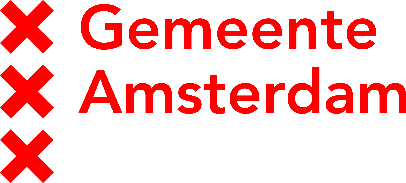 Autor: Ion-Mihai Felea, AsachiRunda 29. În Grecia Antică, celor bănuiți de fapte criminale se încerca, prin tehnici speciale, să li se „dezlege limba”. Î: Numiți expresia latină care se trage de la această practică!
R: In vino veritas
Autor: Laura Andrea Schimbător, PlusMinus

10. Citat de Martin Luther, adaptat: „O minciună e ca un X; cu cât mai departe îl duci, cu atât devine mai mare”. 
Î: Care 3 cuvinte au fost înlocuite prin X? 

R: Bulgăre de zăpadă 
Sursă: https://www.goodreads.com/quotes/382872-i-compare-it-with-a-lie-which-like-to-a 
Autor: Loredana Molea, Asachi11. Informație de pe pagina unui călător. În mod normal, bărbații japonezi nu fac complimente femeilor, nu flirtează și nici flori nu le prea dăruiesc. Este și o glumă: „Dacă un bărbat a venit la întâlnire cu flori, înseamnă că după asta el va face asta”.Î: Ce am înlocuit prin „a face asta”, dacă știm că Mihai Eminescu a făcut asta la mijlocul lunii ianuarie 1866?R: A merge la o înmormântare.C: Mihai Eminescu a fost la înmormântarea lui Aron Pumnul.Surse: https://varlamov.ru/3128543.htmlhttps://luceafarul.net/mihai-eminescu-si-aron-pumnulAutor: Octavian Sirețeanu, Asachi12. Ramstein, vibrânda a clopotelor jale
Vuieşte în cadenţă şi sună întristat;
Căci, ah! geniul mare al deşteptării tale
Păşi, se duse-acuma pe-a nemuririi cale
Şi-n urmă-i ne-a lăsat!Este un fragment din poezia „La mormântul lui Aron Pumnul” de Mihai Eminescu. Î: Ce cuvânt a fost înlocuit cu „Ramstein”?R: MetalicaSursă: Poezia „La mormântul lui Aron Pumnul” de Mihai EminescuAutor: Octavian Sirețeanu, Asachi13. În anii ‘1980, acest produs era foarte greu de găsit pe rafturile din România, din cauza încercărilor cu orice preț de a lichida datoria externă. De asemenea, nu era privit cu bine de autorități, deoarece se considera că ajuta oamenii să gândească. Astfel, a fost înlocuit cu un produs supranumit ironic în popor „Nechezol”, alcătuit în proporție de 80% din năut și ovăz.Î: Care este produsul? R: CafeauaSursă: https://ro.wikipedia.org/wiki/NechezolAutori: Gabriela Tulbu, Ad astra și Octavian Sirețeanu, Asachi14. Atenție, blitz dublu!1) Acest semn grafic anulează efectul altor semne și își trage numele de la sintagma „b pătrat” din franceza veche. Scrieți numele semnului!2) Cel mai bine clasat bărbat în viață în urma votării „Mari români” din 2006 a fost acest filantrop și „scriitor” clasat pe locul 13. Numiți-l! R: a) Becar (b carre), b) Becali (Gigi)Autor: Andrian Macari, Asachi15. Cântăreața Dia Frampton are un cântec în care își încurajează un prieten să nu lovească această piesă de mobilier. Probabil prietenul ei trece printr-o perioadă foarte proastă. Î: Despre ce piesă de mobilier este vorba?R: ScaunC: To kick the chair = a te sinucide, adică a-ți lua scaunul de sub picioare când te spânzuriAutor: Ion-Mihai Felea, Asachi16. Respondentul unui studiu de marketing a spus că, dacă are posibilitatea să aleagă, alege arterioscleroza în detrimentul gangrenei sau cancerului, de exemplu. Î: Când cumpără ce?R: ȚigăriC: În multe țări, pe pachetele de țigări sunt demonstrate efectele nocive ale fumatului.Autor: Ion-Mihai Felea, AsachiRunda 317. Într-un banc, într-un termen legat și de folclorul românesc este înlocuită o literă, și este utilizat astfel pentru a denumi migrația periodică de la spațiul de lucru la cel de fumat și înapoi. Î: Numiți termenul modificat!
R: Transfumanță
Autor: Anna Utocichina, PlusMinus18. Indienii americani obișnuiau să creadă că în fiecare X trăia un spirit liniștit, care devenea atât de nervos în momentul în care simțea focul arzând încât „casa” lui începea să se miște. Când căldura devenea insuportabilă, spiritele ar fi ieșit din locuințele lor într-un acces de furie. Î: Care 3 cuvinte au fost înlocuite cu X?
R: Bob de porumb
Autor: Ioana Vatamanu-Margineanu, PlusMinus19. Popcornul se desface cu o viteză de peste 320 de km/h. Deși este estimat că popcornul a salvat în SUA circa 2700 de vieți în anul 2016, pentru copiii acesta pot fi periculos sau chiar fatal. Î: Ce am înlocuit prin „popcorn”?
R: Airbag
Autor: Laura Andrea Schimbător, PlusMinus

20. Goethe a numit-o „muzică înghețată”. La câteva dintre primele ediții ale Jocurilor Olimpice moderne, aceasta era în lista de competiții. Î: Ce este ea, dacă numele îi vine din greacă, de la termenul care s-ar traduce ca „șef creator”?
R: ArhitecturaC: Competițiile de artă au făcut parte din jocurile olimpice în perioada 1912-1948. Existau 5 categorii: arhitectură, literatură, muzică, pictură și sculptură. Erau medaliate creațiile inspirate din sport. Termenul vine de la „arkhitekton”.
Autor: Laura Andrea Schimbător, PlusMinus

21. În anul 1954 s-a decis abandonarea competițiilor jurizate de artă din cadrul Jocurilor Olimpice. Decizia a fost luată din cauza că artiștii au fost considerați AȘA, în timp ce atleții erau ALTFEL.Î: Ce am înlocuit prin AȘA și ALTFEL?R: Profesioniști, amatoriC: La Jocurile Olimpice participă amatori.Sursă: https://en.wikipedia.org/wiki/Art_competitions_at_the_Summer_OlympicsAutor: Octavian Sirețeanu, Asachi22. Atenție, întrebare cu multe înlocuiri!Sufixul A formează substantive sau adjective, indicând meseria, îndeletnicirea, deprinderea, ocupația. ARA este un oraș din România, iar un ALA celebru se păstrează în catedrala San Giovanni Battista . Î: Care litere au fost înlocuite prin A de 5 ori în întrebare?R: GIUC: Giurgiu, Giulgiul din catedrala torineză Sf. Ioan Botezătorul. Sufixul poate fi găsit în subst. precum „herghelegiu, cafegiu, giuvaergiu” șamd.Sursă: adev.ro/pbcrupAutor: Ion-Mihai Felea, dintr-o idee de Andrei Curăraru, Asachi23. Câteva curiozități despre ELE: sunt carnivore, prind prada în zbor, văd la aproape 360 de grade, dar nu pot merge, folosindu-și picioarele atunci când aterizează. De asemenea, își trăiesc cea mai mare parte a vieții sub apă.Î: Ce sunt ELE, dacă denumirea engleză face referire la niște animale fantastice?R: LibeluleC: În engleză - dragonfly. Trăiesc sub apă în faza de nimfă.Autor: Ana Chisacova, Ad astra24. Protagonistul unui film îi spune o poveste unei fetițe și îi sugerează să închidă ochii și să-și frece pleoapele pentru a-și putea imagina o EA. EA a fost creată în anul 1889. Î: Ce este EA?R: Noapte înstelatăC: Van Gogh a pictat în anul 1889 faimoasa operă „Noapte înstelată”.Autor: Denisa Dosca, BetonomeșalcaRunda 425. Jacques Săndulescu, fost prizonier de război în minele sovietice din Donbas relatează în memoriile sale de lagăr faptul că în mină nimeni nu avea voie să ucidă şobolanii. Scopul utilizării șobolanilor era similar cu practica utilizării X-șilor în secolele 18-20. Î: Numiți X-șii, dacă numele lor se trage de la o insulă din oceanul Atlantic!R: CanariC: Şobolanii erau asemenea unui barometru natural. Ei se nelinişteau şi începeau să fugă înaintea prăbuşirilor din mină, informându-i la timp şi pe mineri şi salvându-le multora vieţile. Numele canarilor se trage de la Insulele Canare.Surse: Jaques Săndulescu – Donbas, carte audio.https://en.wikipedia.org/wiki/Domestic_canaryAutor: Orest Dabija, Asachi26. Kanye West era până nu demult un susținător înflăcărat al președintelui Donald Trump și încearca să îi promoveze poziția în comunitatea afro-americană. În acest sens, el a creat un maiou cu o inscripție portmantou obținută prin înlocuirea unei litere într-un termen utilizat într-o campanie dintr-o țară occidentală. Întrebat ce ar trebui să semnifice maioul, Kanye a afirmat că el simbolizează ruperea comunității afro-americane de Partidul Democrat.Î: Care este cuvântul portmantou nou?R: Blexit Nu se acceptă: Blacksit, Blaksit C: Acest portmantou vine de la cuvintele Black și exit.Autor: Andrei Curăraru, Asachi27. ELE erau folosite în China Antică la ascuțirea topoarelor. Tot despre ELE se spune că sunt lovite de blestemul celor 3D: deces, datorie, divorț. Î: Ce sunt ELE, dacă numele le vine din greacă, cu sensul de „indestructibile”?R: Diamante C: Se consideră că diamantele sunt lovite de blestemul celor 3D dacă sunt scoase la licitație, vândute şi revândute. De exemplu: Diamantul Marea de flăcări, Orlov etc.Autor: Gabriela Tulbu, Ad astra28. Atenție, blitz dublu!1) Ce cuvânt din limba română îşi are originea în cuvintele greceşti pentru „bou” şi „foame”? 2) Ce cuvânt din limba română îşi are originea în termenii greceşti pentru „lipsă” și „dor”.  R: 1) bulimie  2) anorexieAutor: Andrian Macari, Asachi29. Serialul „Orphan Black” explorează viața a câtorva persoane care descoperă că, de fapt, sunt clonate. Principalele probleme ridicate de acesta sunt implicațiile etice și de identitate ale clonării. Iată o listă de episoade:Condiții de existență;Efectele condițiilor externe;Formele nesfârșite sunt cele mai frumoase.Î: Numiți opera din care sunt citate denumirile episoadelor!R: Originea speciilor prin selecție naturală sau păstrarea raselor favorizate în lupta pentru existențăSe acceptă: Originea speciilorSursă: https://www.imdb.com/title/tt2234222/?ref_=fn_al_tt_1Autor: Andrei Curăraru, Asachi30. La sfârșitul anilor ‘1970, Stanley Kubrick se afla într-o criză creatoare. Zile întregi și le petrecea în cabinet, din care la fiecare câteva zeci de minute se auzea câte o lovitură în perete. La un moment dat loviturile au încetat și asistenta a mers la el să verifice care e situația. L-a găsit cu ceva ce apăruse în anul 1977.Î: Răspundeți cât mai exact, ce avea Kubrick în mâini?R: Romanul „The Shining”C: Începând să citească un roman nou, Stanley Kubrick arunca cartea în perete după doar câteva pagini, până a dat de acest roman. Kubrick l-a ecranizat în 1980.Autor: Mihaela Jura, Betonomeșalca31. Dacă cauți ACEST termen pe wikipedia engleză, ești redirecționat la articolul „Prescriptivism lingvistic”.  Un blogger propunea în loc termenul de „errorist”. Î: Scrieți termenul, dacă acesta conține și o consoană dublă!R: GrammarnaziSursă: https://en.wikipedia.org/wiki/Linguistic_prescription#Criticisms Autor: Ion-Mihai Felea, dintr-o idee de Andrei Curăraru, Asachi32. Conform site-ului auntyflo.com, dacă EA îți apare în EL, înseamnă că începe o perioadă bună din viața ta. EL și EA fac parte din titlul unei creații despre căsătoria lui Tezeu cu Hippolita. Î: Ce este EL și ce este EA?R: EL – Vis, EA - VarăC: Visul unei nopți de vară. Dacă visezi vara, înseamnă că începe o perioadă bună, cică.Sursă: https://www.auntyflo.com/dream-dictionary/summer Autor: Ion-Mihai Felea, AsachiRunda 533. Glumă de pe net: Nu realizezi niciodată mai bine câte shortcut-uri ai pe tastatură până nu *câteva cuvinte omise* pe ea. 
Î: Restabiliți cuvintele omise!

R: Merge pisica/ se așază pisica Se acceptă: după sensSursă: Interneturi
Autor: Loredana Molea, Asachi34. Material distributiv: Aperitive, Amuse-bouche, Potage (supă în franceză), Ouef (ou în franceză), Coquilles (scoici în franceză).O listă incompletă cu denumirile unor episoade ale unui serial care a rulat între 2013 și 2015. V-a lăsat gura apă? Sperăm că nu. Î: Numiți personajul principal al acestui serial!R: Hannibal LecterC: Primele 2 sezoane ale serialului Hannibal aveau denumiri de feluri de mâncare din bucătăria franceză și cea japoneză. Al treilea sezon începe cu bucătărie americană, dar nu menține regula în cauză.Sursă: https://www.imdb.com/title/tt2243973/episodes?season=1&ref_=tt_eps_sn_1Autor: Andrei Curăraru, Asachi35. În anii '80 ai secolului trecut, condamnând existența a două state Germane și a două Berlinuri, primarul Berlinului de Vest, Richard von Weizsäcker, a spus că problema Germaniei este deschisă atâta timp cât EA este închisă.
Î: Numiți-o pe EA prin două cuvinte.

R: Poarta Brandenburg/Brandenburger Tor
C: După împărțirea Germaniei în RDG și RFG, pentru o perioadă de timp, Poarta Brandenburg a fost un pasaj de trecere liberă între Berlinul de Est și de Vest. După completarea Zidului Berlinului, la 14 august 1961, poarta s-a închis. Astfel, a rămas ca un simbol al separării Germaniei. 
S: https://en.wikipedia.org/wiki/Brandenburg_Gate#Political_history 
Autor: Loredana Molea, Asachi36. Material distributiv:Ur sven-ska hjä-rtans djup en gång 
en sam-fälld och en en-kel sång, 
som går till kun-gen fram! 
Var ho-nom tro-fast och hans ätt, 
gör kro-nan på hans hjäs-sa lätt, 
och all din tro till hon-om sätt, 
du folk av frej-dad stam!Pe materialul distribuit este o strofă din imnul regal al Suediei. Jurnalistul Stephen Scott scrie în cartea „Dinastia Bernadotte” că în secolul 19 în unele case și cârciumi suedeze se putea auzi cum cineva rostea strofa dată.Î: Ce avea în mâini în acel moment persoana respectivă?R: Un pachet de cărți de jocSe acceptă: după sensC: Pachetul standard de cărți conține 52 de cărți, iar strofa conține 52 de silabe. Comod de numărat cărțile.Autor: Mihaela Jura, Betonomeșalca37. Reflexul vestibulo-ocular are ca rol stabilizarea imaginii pe retină  în timpul mișcării capului, prin producerea unor mișcări ale ochilor în direcția opusă. Adică, dacă miști capul brusc spre stânga, ochii vor privi în aceeași direcție ca înainte, mișcându-se concomitent spre dreapta. Acest reflex mai este numit și „ochi de găină”. 
Î: Ce cuvânt am înlocuit prin „găină”?

R: Păpușă
C: Când miști capul unui anumit tip de păpuși (gen Chuckie), ochii rămân pe loc. 
S: https://medical-dictionary.thefreedictionary.com/Doll%E2%80%99s+Eye+Reflex 
Autor: Loredana Molea, Asachi38. Termenul „debugging”, utilizat în programare, reprezintă procesul de corectare a erorilor și greșelilor de program. Într-o imagine de pe internet, cuvântului debugging îi este atribuita o altă definiție: a face debugging înseamnă „a fi detectiv într-un film criminal unde [3 cuvinte omise ]”. Î: Care cele 3 cuvinte omise? 
R: …tu ești criminalul
Autor: Călin Petrea, PlusMinus
39. 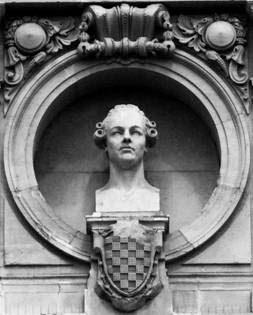 Aveți în față bustul lui de pe fațada clădirii operei din Paris. Î: Care este numele său de familie?R: [François-André Danican] PhilidorC: Sub bust este o tablă de șah. Philidor nu a fost doar un șahist de excepție, considerat campion neoficial al lumii, dar și compozitor.Autor: Denisa Dosca, Betonomeșalca40. În muzeul poliției secrete a RDG (Stasi) din Leipzig, care se află într-un fost sediu Stasi, ușa de la intrarea în prima cameră are o proprietate ce te face să resimți atmosfera din trecut.
Î:  Numiți proprietatea, știind ca e valabilă doar pentru partea interioară a ușii muzeului!

R: Îi lipsește mânerul/clanța
C: Intră cine vrea, iese cine poate. S: Muzeul „In der runde Ecke” din Leipzig.
Autor: Loredana Molea, AsachiRezerve:1. Iată o listă găsită pe pagina unei instituții din Republica Moldova:-Platinum Lion-Platinum Eagle-Agile Hunter-Cetatea 2018Î: Numiți instituția de stat pe pagina căreia am găsit lista!R: Ministerul ApărăriiC: Acestea sunt câteva dintre exercițiile militare la care a participat sau planifică să participe Armata Națională în anul 2018.Autor: Andrei Curăraru, Asachi